Popovers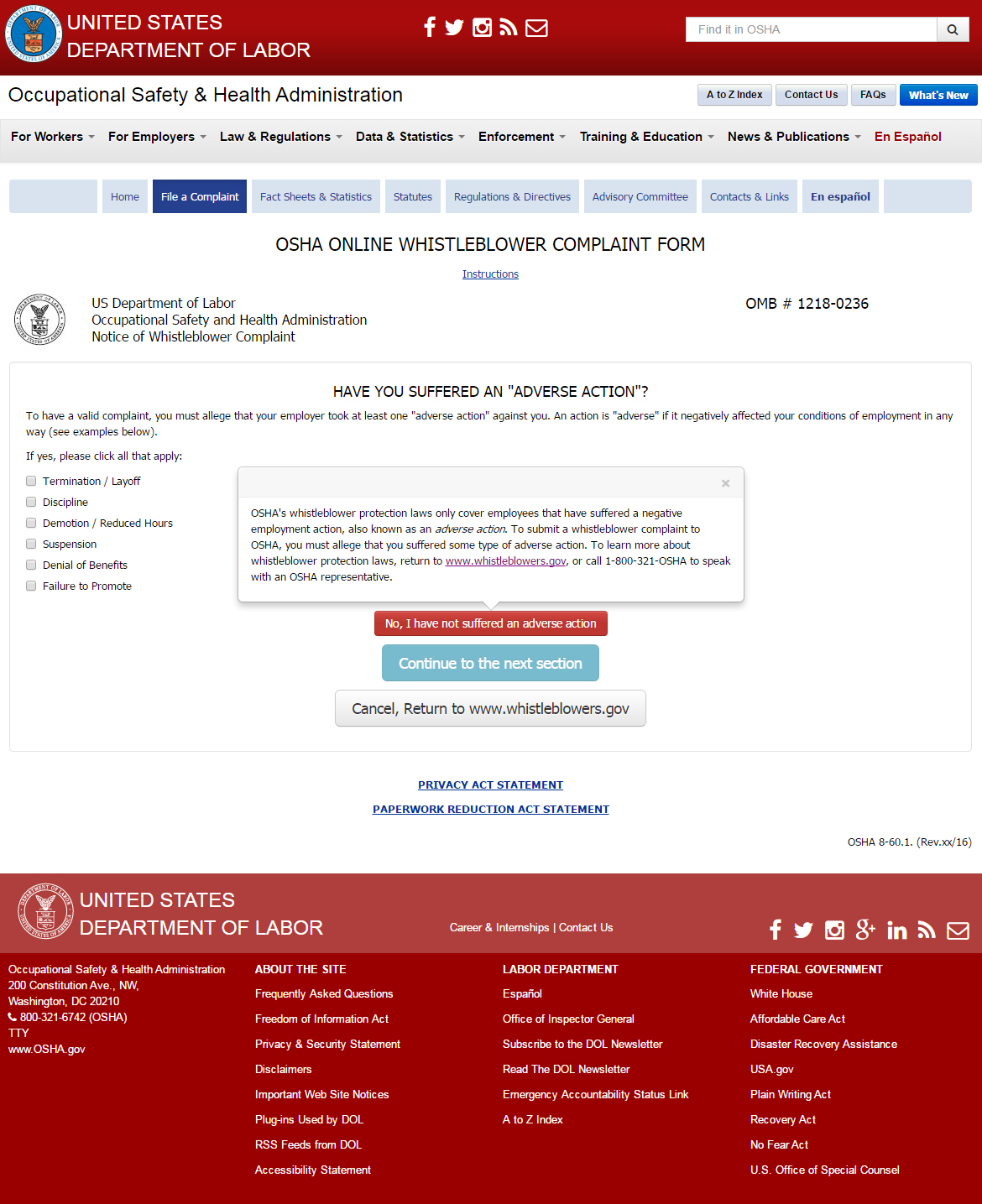 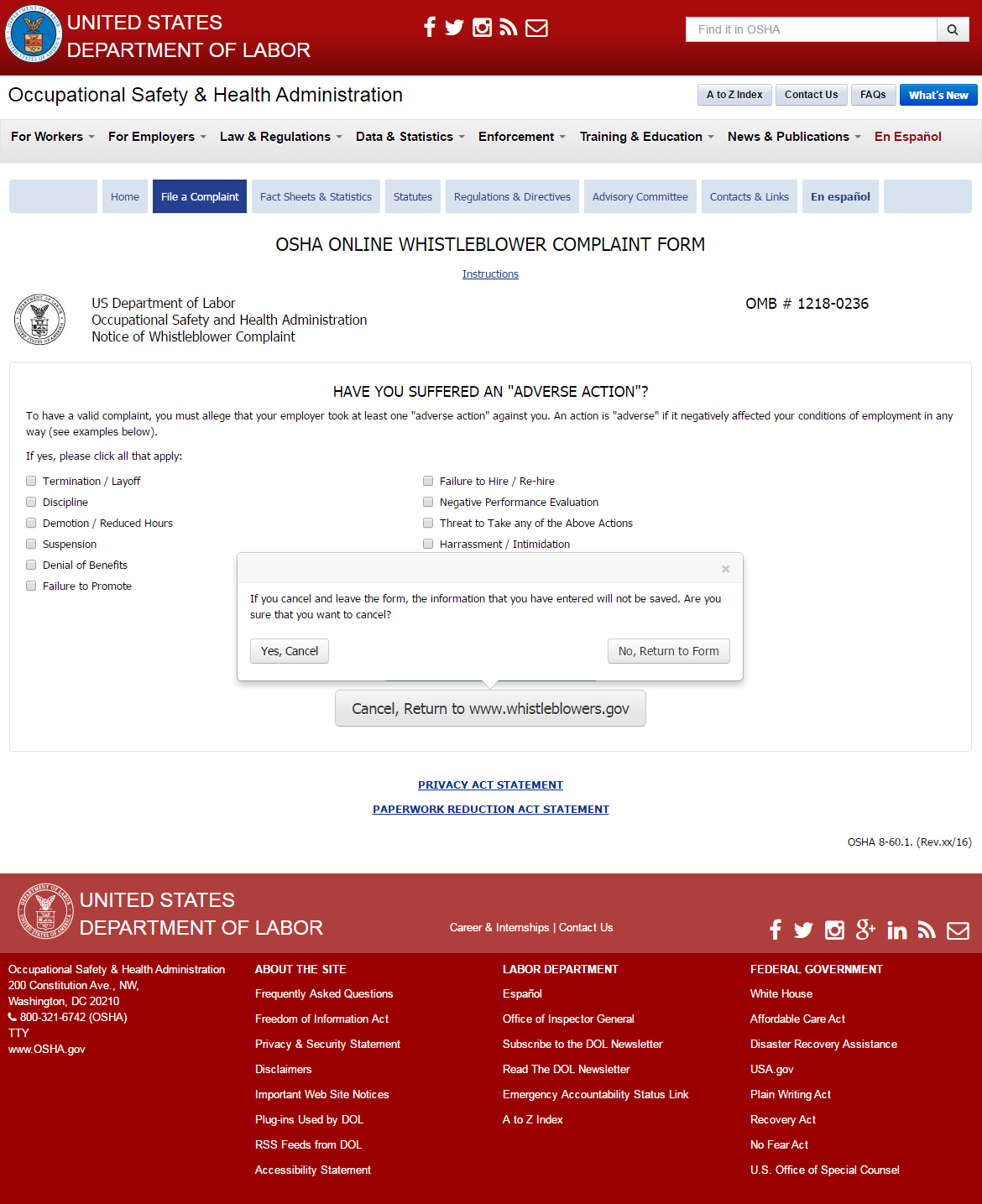 NOTE: This functionality is the same for all "Cancel" Buttons that display on the form.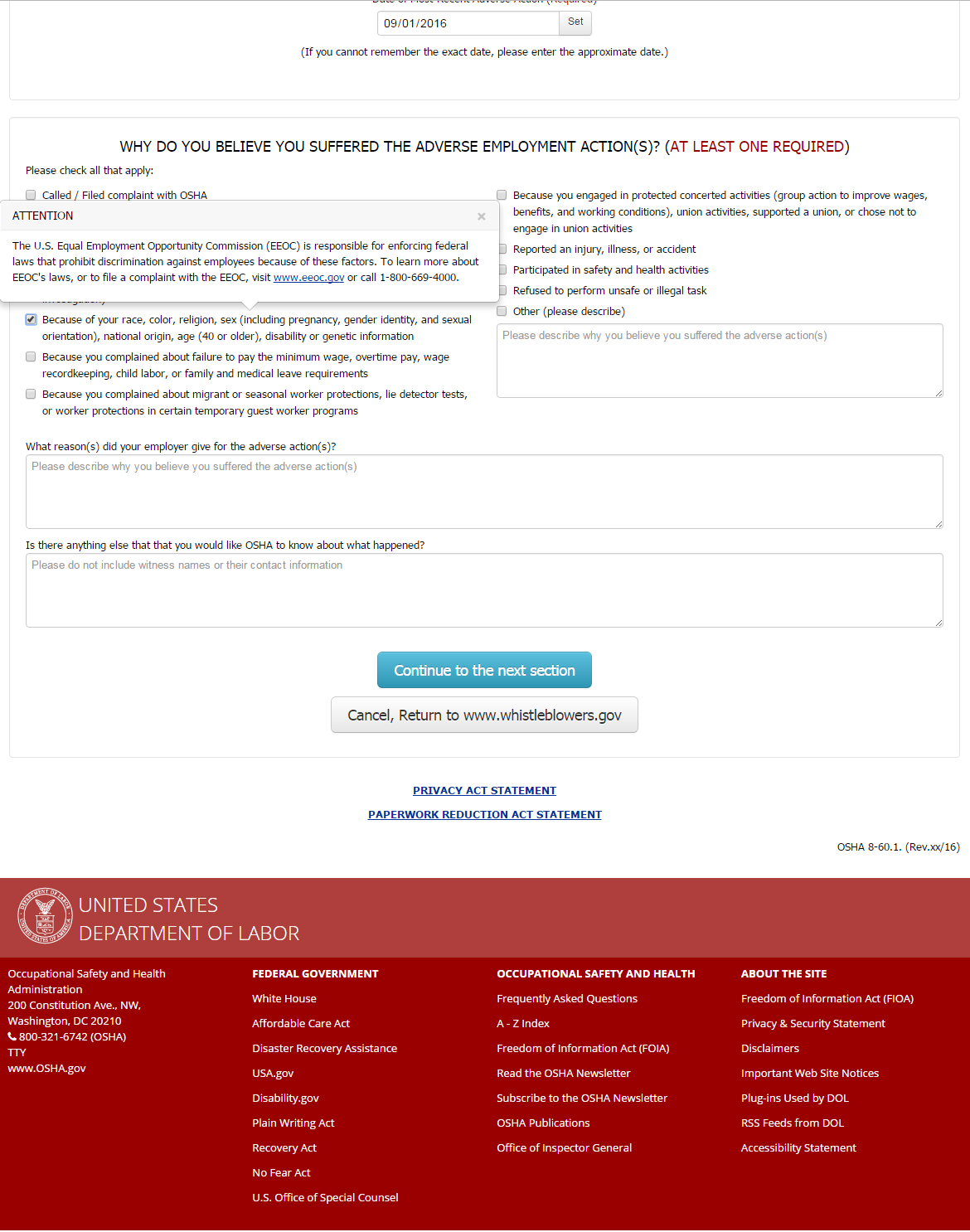 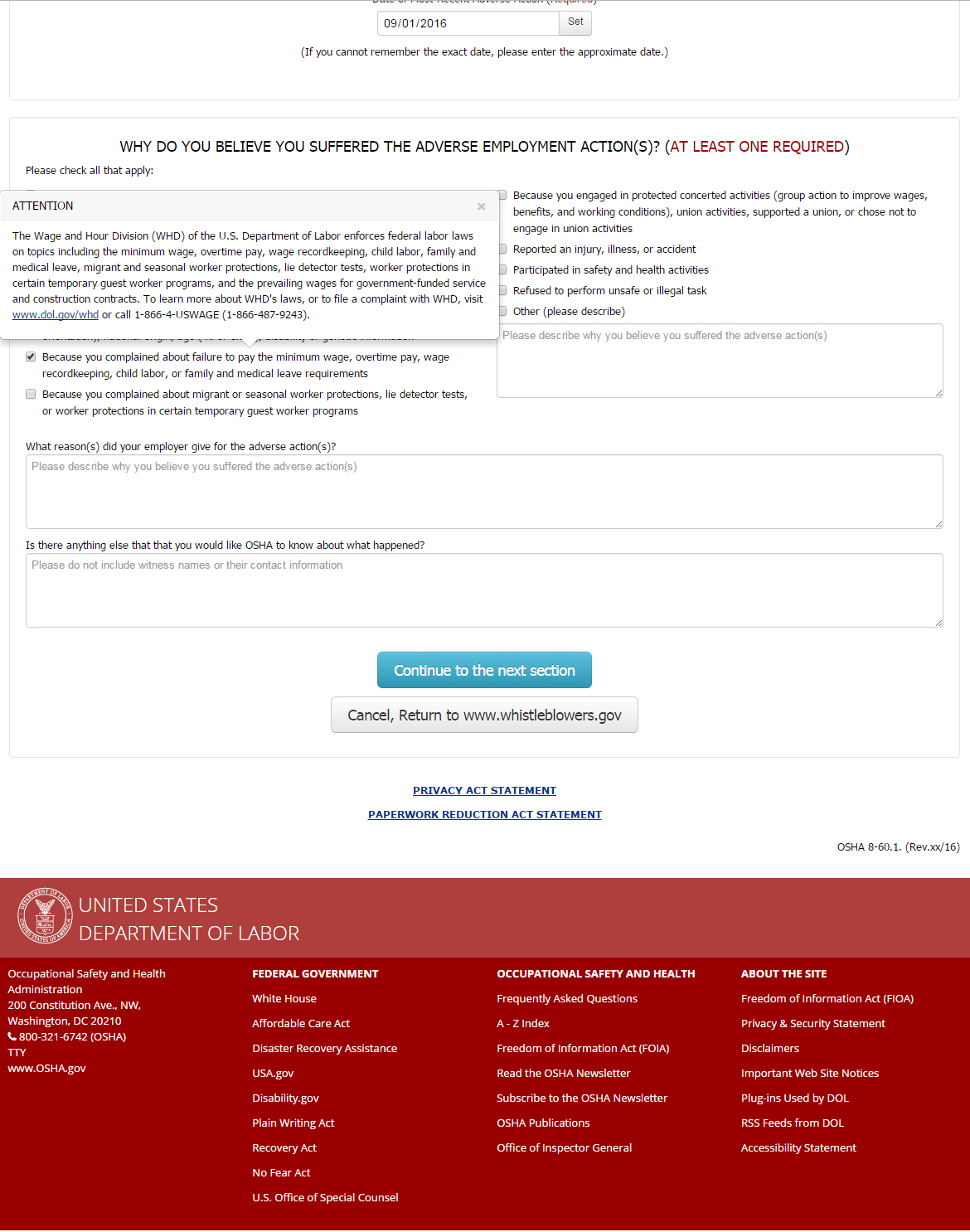 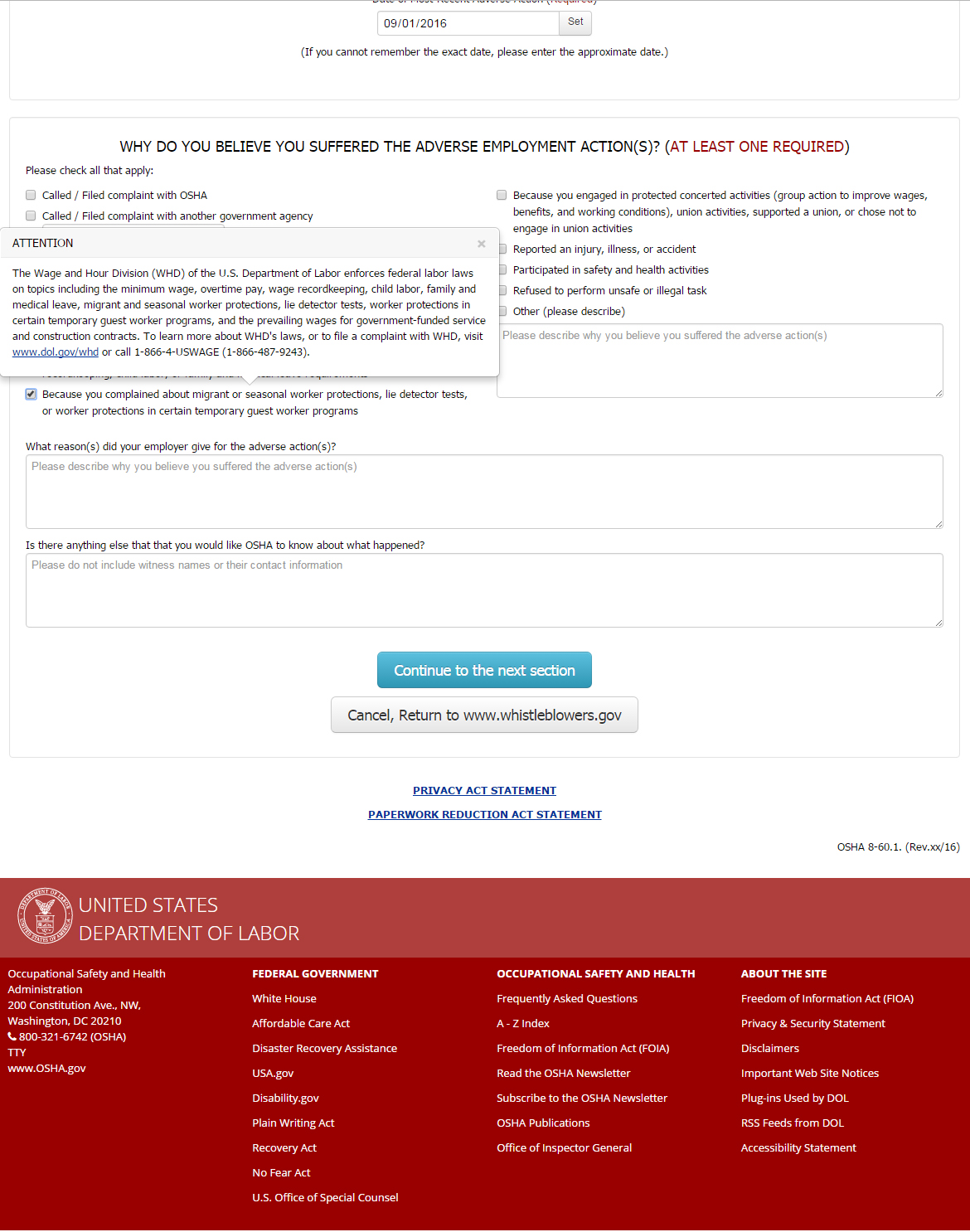 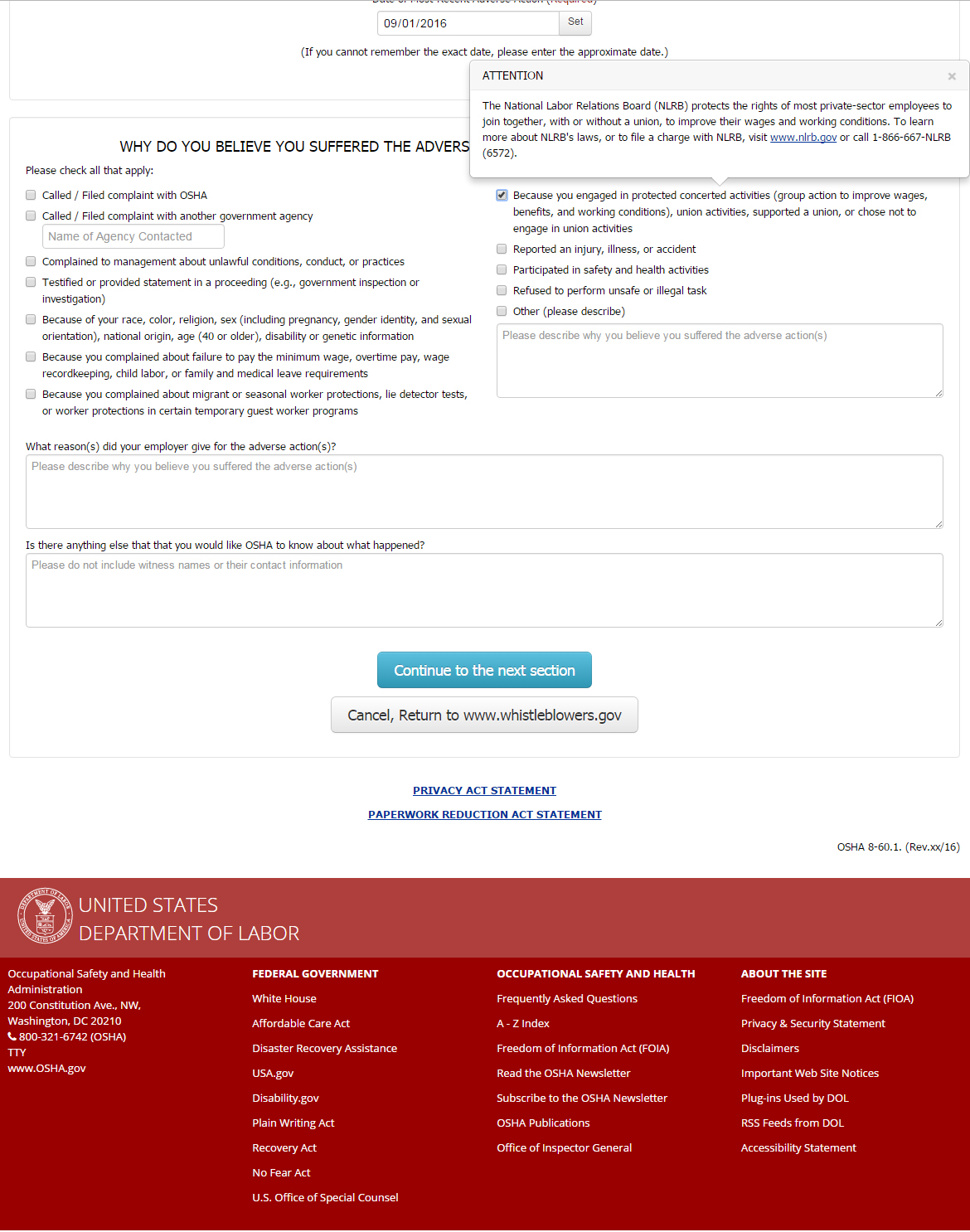 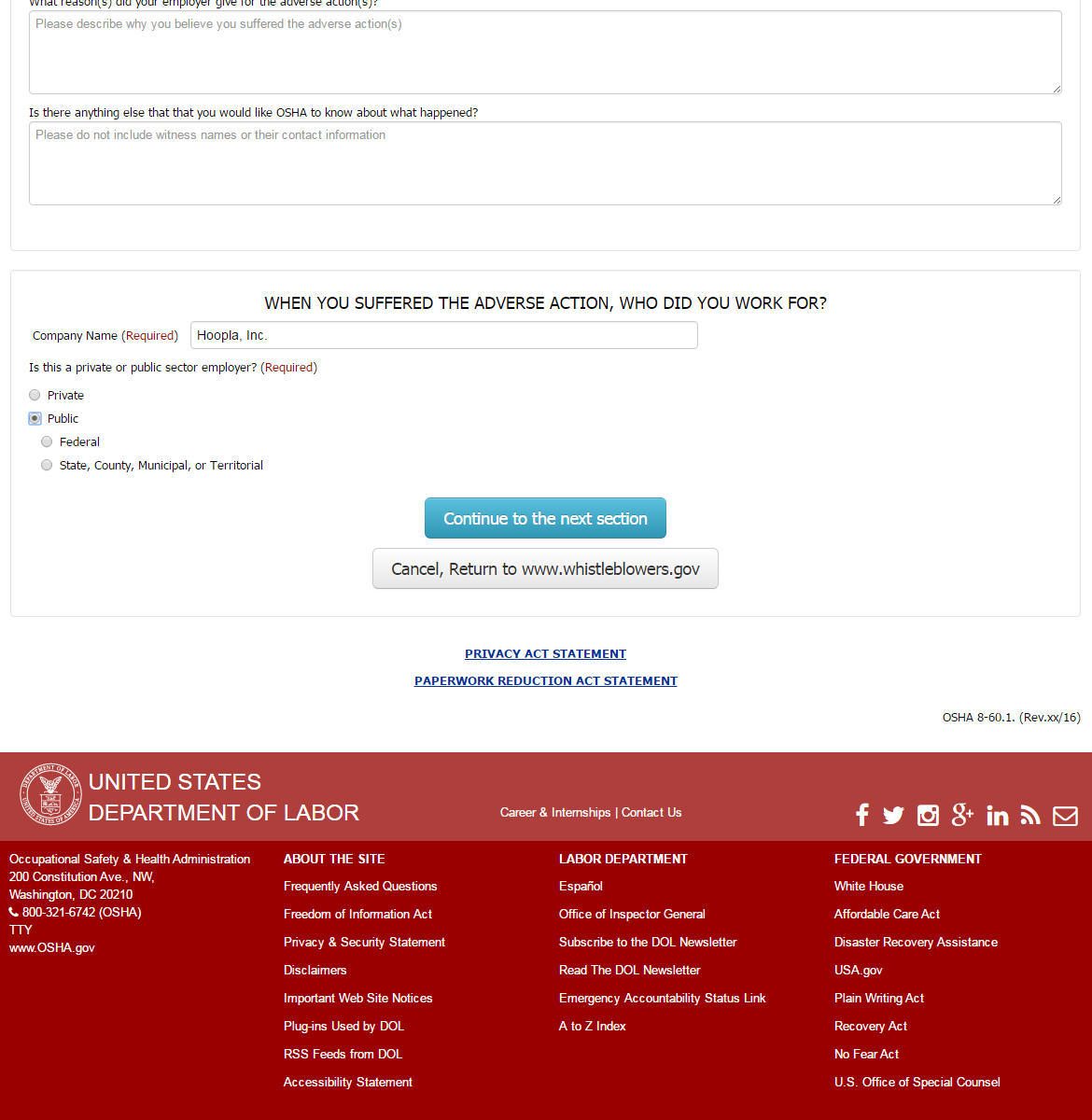 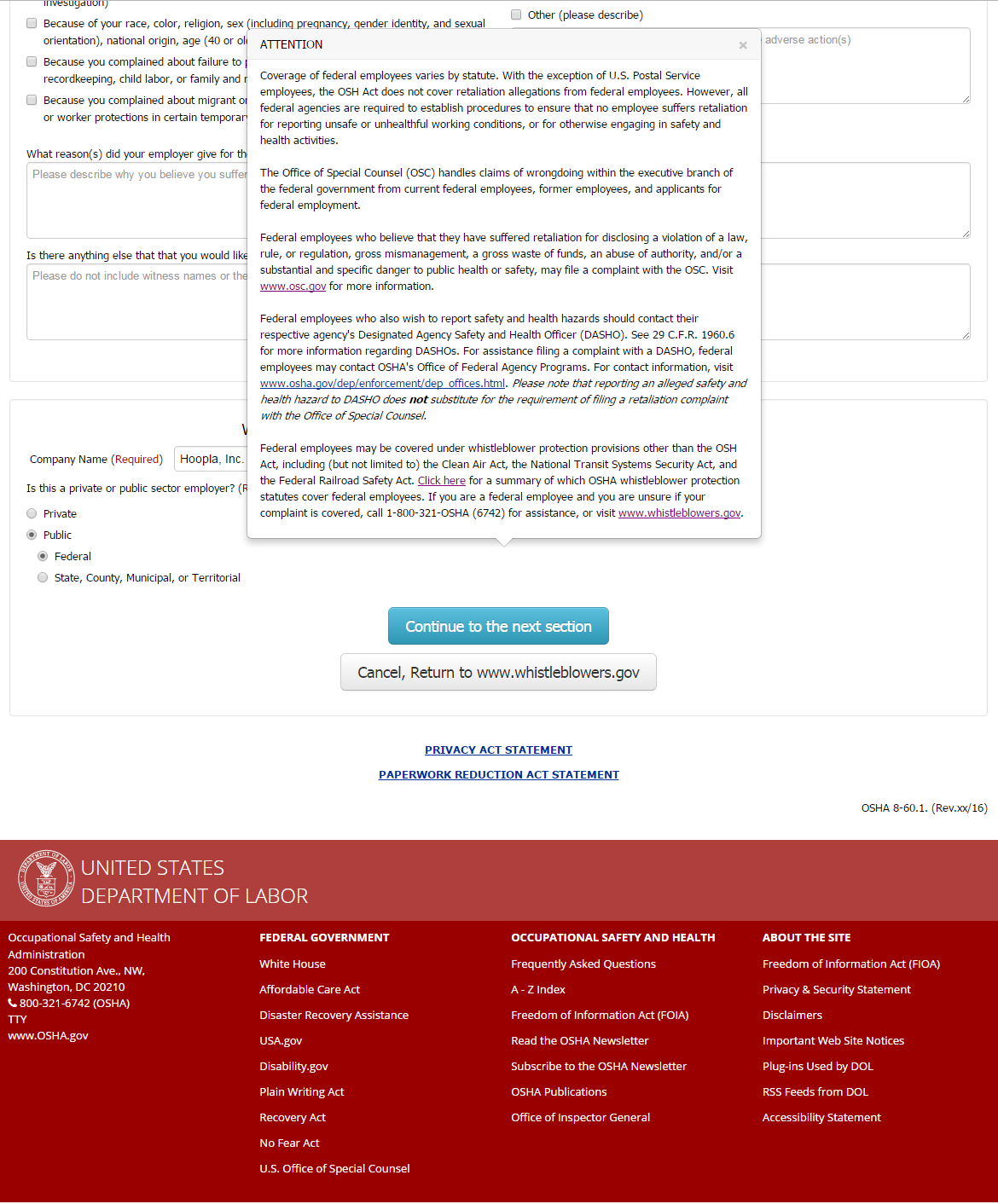 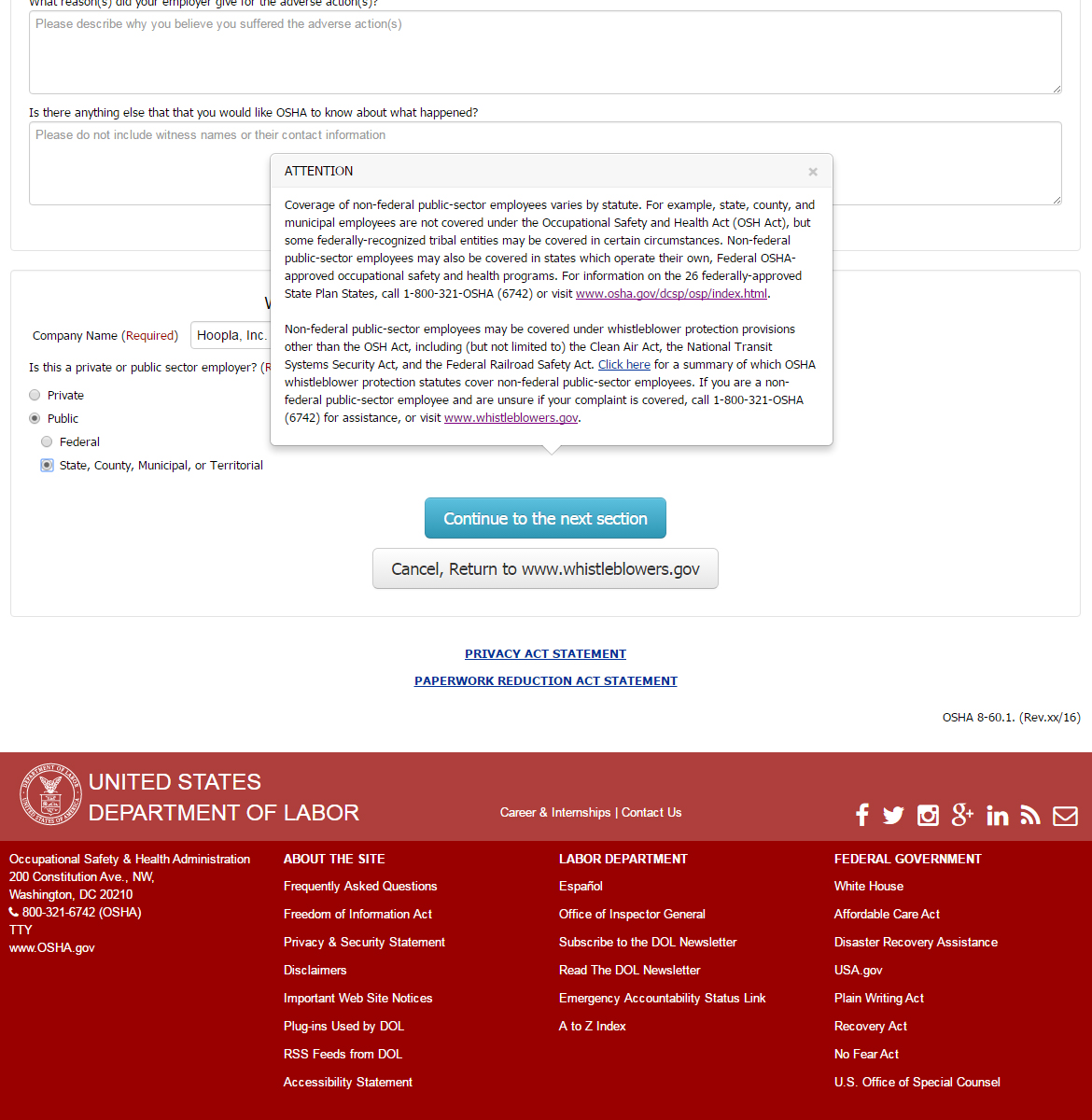 